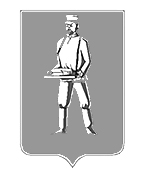 СОВЕТ ДЕПУТАТОВЛОТОШИНСКОГО МУНИЦИПАЛЬНОГО РАЙОНАМОСКОВСКОЙ ОБЛАСТИР Е Ш Е Н И Еот 30.10.2015 № 129/15О награждении Почетной грамотой Совета депутатов Лотошинского муниципального районаРуководствуясь Федеральным законом от 06.10.2003 № 131-ФЗ «Об общих принципах организации местного самоуправления в Российской Федерации», Положением о наградах Совета депутатов Лотошинского муниципального района, утвержденного решением  Совета депутатов Лотошинского муниципального района от 19.12.2013 № 504/53, Совет депутатов Лотошинского муниципального  района р е ш и л:1.Наградить Почетной грамотой Совета депутатов Лотошинского муниципального района Московской области за активное участие в общественной жизни сельского поселения Ошейкинское и в связи с Днем герба и флага муниципального образования сельское поселение Ошейкинское: Медведеву Антонину Михайловну – председателя Совета ветеранов войны и труда Ошейкинской первичной организации;  Мигачеву Галину Андреевну – председателя Совета ветеранов войны и труда Ушаковской первичной организации.2. Опубликовать настоящее решение в газете «Сельская новь» и на официальном сайте администрации Лотошинского муниципального района.Глава Лотошинского муниципального района			                            	          Е.Л. ДолгасоваВ Е Р Н О:Разослать: депутатам – 15 экз., общему отделу, прокурору Лотошинского района, в дело